Závazná přihláška na lyžařský kurz Závazně přihlašuji svého syna (dceru) …………………...…………… z …… třídy na lyžařský kurz pořádaný ZŠ Protivanov a souhlasím z následujícími podmínkami:Termíny: 	11. – 15. 1. 2021 Náklady:	cca 5 000,- Kč /osoba -  ubytování, plná penze, doprava, vlek (bude upřesněno)Místo: 		Beskydy – Skipark Gruň – Staré HamryLyžařský kurz obsahuje teorii, jízdu na sjezdových lyžích nebo snowboardu. Nejzazší termín odevzdání přihlášky je 30. 9. 2020. Záloha ve výši 1 000 Kč bude splatná do 28. 10. 2020., doplatek za kurz pak nejpozději 5 dní před stanoveným odjezdem (všechny platby p. ekonomce P. Pejřové – hotově nebo na účet školy - číslo účtu: 9583820297/0100, do poznámky uveďte jméno a příjmení žáka a účel platby – LVK). Podrobné informace k lyžařskému kurzu obdrží žáci 14 dnů před odjezdem. Od ledna se bude vybírat od žáků potvrzení o seřízení vázání (stačí podpis zákonného zástupce), formulář pro zdravotníka (bezinfekčnost) a potvrzení o zdravotní způsobilosti žáka (tyto dokumenty budou včas rozdány mezi zájemce) – všechny tyto dokumenty účastnící obdrží od vedoucího kurzu.Můj syn/dcera se zúčastní kurzu na sjezdových lyžích jako:	Na snowboardu jako:		□ Začátečník			□ Začátečník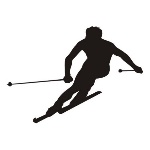 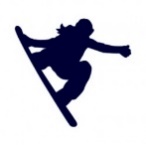 		□ Středně pokročilý		□ Středně pokročilý		□ Pokročilý			□ Pokročilý 															Podpis zákonného zástupce:Závazná přihláška na lyžařský kurz Závazně přihlašuji svého syna (dceru) …………………...…………… z …… třídy na lyžařský kurz pořádaný ZŠ Protivanov a souhlasím z následujícími podmínkami:Termíny: 	11. – 15. 1. 2021 Náklady:	cca 5 000,- Kč /osoba -  ubytování, plná penze, doprava, vlek (bude upřesněno)Místo: 		Beskydy – Skipark Gruň – Staré HamryLyžařský kurz obsahuje teorii, jízdu na sjezdových lyžích nebo snowboardu. Nejzazší termín odevzdání přihlášky je 30. 9. 2020. Záloha ve výši 1 000 Kč bude splatná do 28. 10. 2020., doplatek za kurz pak nejpozději 5 dní před stanoveným odjezdem (všechny platby p. ekonomce P. Pejřové – hotově nebo na účet školy - číslo účtu: 9583820297/0100, do poznámky uveďte jméno a příjmení žáka a účel platby – LVK). Podrobné informace k lyžařskému kurzu obdrží žáci 14 dnů před odjezdem. Od ledna se bude vybírat od žáků potvrzení o seřízení vázání (stačí podpis zákonného zástupce), formulář pro zdravotníka (bezinfekčnost) a potvrzení o zdravotní způsobilosti žáka (tyto dokumenty budou včas rozdány mezi zájemce) – všechny tyto dokumenty účastnící obdrží od vedoucího kurzu.Můj syn/dcera se zúčastní kurzu na sjezdových lyžích jako:	Na snowboardu jako:		□ Začátečník			□ Začátečník		□ Středně pokročilý		□ Středně pokročilý		□ Pokročilý			□ Pokročilý 															Podpis zákonného zástupce: